1.1. Описание услуги1.1. Описание услуги1.1. Описание услуги1.1. Описание услуги1.1. Описание услуги1.1. Описание услуги1.1. Описание услугиУслуга обеспечивает консультации заказчика в сфере информационных технологий и экспертизу решений поддержки бизнеса со стороны ИТ (функции Chief Information Officer  (CIO)).Услуга обеспечивает консультации заказчика в сфере информационных технологий и экспертизу решений поддержки бизнеса со стороны ИТ (функции Chief Information Officer  (CIO)).Услуга обеспечивает консультации заказчика в сфере информационных технологий и экспертизу решений поддержки бизнеса со стороны ИТ (функции Chief Information Officer  (CIO)).Услуга обеспечивает консультации заказчика в сфере информационных технологий и экспертизу решений поддержки бизнеса со стороны ИТ (функции Chief Information Officer  (CIO)).Услуга обеспечивает консультации заказчика в сфере информационных технологий и экспертизу решений поддержки бизнеса со стороны ИТ (функции Chief Information Officer  (CIO)).Услуга обеспечивает консультации заказчика в сфере информационных технологий и экспертизу решений поддержки бизнеса со стороны ИТ (функции Chief Information Officer  (CIO)).Услуга обеспечивает консультации заказчика в сфере информационных технологий и экспертизу решений поддержки бизнеса со стороны ИТ (функции Chief Information Officer  (CIO)).1.2. Способ подключения к ИТ-системе (если необходимо и в зависимости от технической возможности организации)1.2. Способ подключения к ИТ-системе (если необходимо и в зависимости от технической возможности организации)1.2. Способ подключения к ИТ-системе (если необходимо и в зависимости от технической возможности организации)1.2. Способ подключения к ИТ-системе (если необходимо и в зависимости от технической возможности организации)1.2. Способ подключения к ИТ-системе (если необходимо и в зависимости от технической возможности организации)1.2. Способ подключения к ИТ-системе (если необходимо и в зависимости от технической возможности организации)1.2. Способ подключения к ИТ-системе (если необходимо и в зависимости от технической возможности организации)Ярлык на Портале терминальных приложенийПрямая ссылка на Web-ресурс из КСПДПрямая ссылка на Web-ресурс из интернет (требуется СКЗИ на АРМ / не требуется)«Толстый клиент» на АРМ пользователя (требуется СКЗИ на АРМ / не требуется)Другой способ Для данной услуги не применяетсяЯрлык на Портале терминальных приложенийПрямая ссылка на Web-ресурс из КСПДПрямая ссылка на Web-ресурс из интернет (требуется СКЗИ на АРМ / не требуется)«Толстый клиент» на АРМ пользователя (требуется СКЗИ на АРМ / не требуется)Другой способ Для данной услуги не применяетсяЯрлык на Портале терминальных приложенийПрямая ссылка на Web-ресурс из КСПДПрямая ссылка на Web-ресурс из интернет (требуется СКЗИ на АРМ / не требуется)«Толстый клиент» на АРМ пользователя (требуется СКЗИ на АРМ / не требуется)Другой способ Для данной услуги не применяетсяЯрлык на Портале терминальных приложенийПрямая ссылка на Web-ресурс из КСПДПрямая ссылка на Web-ресурс из интернет (требуется СКЗИ на АРМ / не требуется)«Толстый клиент» на АРМ пользователя (требуется СКЗИ на АРМ / не требуется)Другой способ Для данной услуги не применяетсяЯрлык на Портале терминальных приложенийПрямая ссылка на Web-ресурс из КСПДПрямая ссылка на Web-ресурс из интернет (требуется СКЗИ на АРМ / не требуется)«Толстый клиент» на АРМ пользователя (требуется СКЗИ на АРМ / не требуется)Другой способ Для данной услуги не применяетсяЯрлык на Портале терминальных приложенийПрямая ссылка на Web-ресурс из КСПДПрямая ссылка на Web-ресурс из интернет (требуется СКЗИ на АРМ / не требуется)«Толстый клиент» на АРМ пользователя (требуется СКЗИ на АРМ / не требуется)Другой способ Для данной услуги не применяетсяЯрлык на Портале терминальных приложенийПрямая ссылка на Web-ресурс из КСПДПрямая ссылка на Web-ресурс из интернет (требуется СКЗИ на АРМ / не требуется)«Толстый клиент» на АРМ пользователя (требуется СКЗИ на АРМ / не требуется)Другой способ Для данной услуги не применяется1.3. Группа корпоративных бизнес-процессов / сценариев, поддерживаемых в рамках услуги   1.3. Группа корпоративных бизнес-процессов / сценариев, поддерживаемых в рамках услуги   1.3. Группа корпоративных бизнес-процессов / сценариев, поддерживаемых в рамках услуги   1.3. Группа корпоративных бизнес-процессов / сценариев, поддерживаемых в рамках услуги   1.3. Группа корпоративных бизнес-процессов / сценариев, поддерживаемых в рамках услуги   1.3. Группа корпоративных бизнес-процессов / сценариев, поддерживаемых в рамках услуги   1.3. Группа корпоративных бизнес-процессов / сценариев, поддерживаемых в рамках услуги   Для данной услуги не применяетсяДля данной услуги не применяетсяДля данной услуги не применяетсяДля данной услуги не применяетсяДля данной услуги не применяетсяДля данной услуги не применяетсяДля данной услуги не применяется1.4. Интеграция с корпоративными ИТ-системами1.4. Интеграция с корпоративными ИТ-системами1.4. Интеграция с корпоративными ИТ-системами1.4. Интеграция с корпоративными ИТ-системами1.4. Интеграция с корпоративными ИТ-системами1.4. Интеграция с корпоративными ИТ-системами1.4. Интеграция с корпоративными ИТ-системамиИТ-системаГруппа процессовГруппа процессовГруппа процессовГруппа процессовГруппа процессовДля данной услуги не применяетсяДля данной услуги не применяетсяДля данной услуги не применяетсяДля данной услуги не применяетсяДля данной услуги не применяется1.5. Интеграция с внешними ИТ-системами1.5. Интеграция с внешними ИТ-системами1.5. Интеграция с внешними ИТ-системами1.5. Интеграция с внешними ИТ-системами1.5. Интеграция с внешними ИТ-системами1.5. Интеграция с внешними ИТ-системами1.5. Интеграция с внешними ИТ-системамиИТ-системаГруппа процессовГруппа процессовГруппа процессовГруппа процессовГруппа процессовДля данной услуги не применяетсяДля данной услуги не применяетсяДля данной услуги не применяетсяДля данной услуги не применяетсяДля данной услуги не применяется1.6. Сотсав услуги1.6. Сотсав услуги1.6. Сотсав услуги1.6. Сотсав услуги1.6. Сотсав услуги1.6. Сотсав услуги1.6. Сотсав услугиЦентр поддержки пользователейДля данной услуги не применяетсяДля данной услуги не применяетсяДля данной услуги не применяетсяДля данной услуги не применяетсяДля данной услуги не применяетсяФункциональная поддержкаВ рамках предоставления ИТ-услуги Исполнитель осуществляет:- Выявление потребностей Заказчика в части ИТ-технологий;- Формирование предложений по развитию ИТ;- Сбор первичных данных, подготовка и актуализация планов закупок, подготовка предложений для технических заданий для проведения закупочных процедур;- Формирование и предоставление информации о технических и программных средствах, а также о расходных материалах, первичный ценовой анализ, подготовка материалов для защиты бюджета;- Контроль исполнения бюджета в сфере ИТ;- Оказание консультаций по отчетности, предоставленной Контрагентом по оказанным Заказчику ИТ услугам;- Оказание консультаций по договорной документации с контрагентами;- Оказание консультаций по урегулированию условий договоров по ИТ с контрагентами;- Передача договорной документации для учета и хранения в архив Заказчика; - Формирование проектов отчетности по ИТ для руководства Заказчика;- Подготовка предложений и проектов решений органов управления Заказчика в сфере ИТ. - Отслеживание  и контроль всех задач по ИТ Заказчика;  - формирование предложений по оптимизации существующей ИТ-инфраструктуры;- Оказание консультаций по  разработке необходимых локальных нормативных актов по ИТ;- Участие в еженедельных оперативных совещаниях Заказчика.В рамках предоставления ИТ-услуги Исполнитель осуществляет:- Выявление потребностей Заказчика в части ИТ-технологий;- Формирование предложений по развитию ИТ;- Сбор первичных данных, подготовка и актуализация планов закупок, подготовка предложений для технических заданий для проведения закупочных процедур;- Формирование и предоставление информации о технических и программных средствах, а также о расходных материалах, первичный ценовой анализ, подготовка материалов для защиты бюджета;- Контроль исполнения бюджета в сфере ИТ;- Оказание консультаций по отчетности, предоставленной Контрагентом по оказанным Заказчику ИТ услугам;- Оказание консультаций по договорной документации с контрагентами;- Оказание консультаций по урегулированию условий договоров по ИТ с контрагентами;- Передача договорной документации для учета и хранения в архив Заказчика; - Формирование проектов отчетности по ИТ для руководства Заказчика;- Подготовка предложений и проектов решений органов управления Заказчика в сфере ИТ. - Отслеживание  и контроль всех задач по ИТ Заказчика;  - формирование предложений по оптимизации существующей ИТ-инфраструктуры;- Оказание консультаций по  разработке необходимых локальных нормативных актов по ИТ;- Участие в еженедельных оперативных совещаниях Заказчика.В рамках предоставления ИТ-услуги Исполнитель осуществляет:- Выявление потребностей Заказчика в части ИТ-технологий;- Формирование предложений по развитию ИТ;- Сбор первичных данных, подготовка и актуализация планов закупок, подготовка предложений для технических заданий для проведения закупочных процедур;- Формирование и предоставление информации о технических и программных средствах, а также о расходных материалах, первичный ценовой анализ, подготовка материалов для защиты бюджета;- Контроль исполнения бюджета в сфере ИТ;- Оказание консультаций по отчетности, предоставленной Контрагентом по оказанным Заказчику ИТ услугам;- Оказание консультаций по договорной документации с контрагентами;- Оказание консультаций по урегулированию условий договоров по ИТ с контрагентами;- Передача договорной документации для учета и хранения в архив Заказчика; - Формирование проектов отчетности по ИТ для руководства Заказчика;- Подготовка предложений и проектов решений органов управления Заказчика в сфере ИТ. - Отслеживание  и контроль всех задач по ИТ Заказчика;  - формирование предложений по оптимизации существующей ИТ-инфраструктуры;- Оказание консультаций по  разработке необходимых локальных нормативных актов по ИТ;- Участие в еженедельных оперативных совещаниях Заказчика.В рамках предоставления ИТ-услуги Исполнитель осуществляет:- Выявление потребностей Заказчика в части ИТ-технологий;- Формирование предложений по развитию ИТ;- Сбор первичных данных, подготовка и актуализация планов закупок, подготовка предложений для технических заданий для проведения закупочных процедур;- Формирование и предоставление информации о технических и программных средствах, а также о расходных материалах, первичный ценовой анализ, подготовка материалов для защиты бюджета;- Контроль исполнения бюджета в сфере ИТ;- Оказание консультаций по отчетности, предоставленной Контрагентом по оказанным Заказчику ИТ услугам;- Оказание консультаций по договорной документации с контрагентами;- Оказание консультаций по урегулированию условий договоров по ИТ с контрагентами;- Передача договорной документации для учета и хранения в архив Заказчика; - Формирование проектов отчетности по ИТ для руководства Заказчика;- Подготовка предложений и проектов решений органов управления Заказчика в сфере ИТ. - Отслеживание  и контроль всех задач по ИТ Заказчика;  - формирование предложений по оптимизации существующей ИТ-инфраструктуры;- Оказание консультаций по  разработке необходимых локальных нормативных актов по ИТ;- Участие в еженедельных оперативных совещаниях Заказчика.В рамках предоставления ИТ-услуги Исполнитель осуществляет:- Выявление потребностей Заказчика в части ИТ-технологий;- Формирование предложений по развитию ИТ;- Сбор первичных данных, подготовка и актуализация планов закупок, подготовка предложений для технических заданий для проведения закупочных процедур;- Формирование и предоставление информации о технических и программных средствах, а также о расходных материалах, первичный ценовой анализ, подготовка материалов для защиты бюджета;- Контроль исполнения бюджета в сфере ИТ;- Оказание консультаций по отчетности, предоставленной Контрагентом по оказанным Заказчику ИТ услугам;- Оказание консультаций по договорной документации с контрагентами;- Оказание консультаций по урегулированию условий договоров по ИТ с контрагентами;- Передача договорной документации для учета и хранения в архив Заказчика; - Формирование проектов отчетности по ИТ для руководства Заказчика;- Подготовка предложений и проектов решений органов управления Заказчика в сфере ИТ. - Отслеживание  и контроль всех задач по ИТ Заказчика;  - формирование предложений по оптимизации существующей ИТ-инфраструктуры;- Оказание консультаций по  разработке необходимых локальных нормативных актов по ИТ;- Участие в еженедельных оперативных совещаниях Заказчика.Поддержка интеграционных процессовДля данной услуги не осуществляется.Для данной услуги не осуществляется.Для данной услуги не осуществляется.Для данной услуги не осуществляется.Для данной услуги не осуществляется.ИТ-инфраструктураДля данной услуги не осуществляется.Для данной услуги не осуществляется.Для данной услуги не осуществляется.Для данной услуги не осуществляется.Для данной услуги не осуществляется.Модификация ИТ-системыДля данной услуги не осуществляется.Для данной услуги не осуществляется.Для данной услуги не осуществляется.Для данной услуги не осуществляется.Для данной услуги не осуществляется.1.7. Наименование и место хранения пользовательской документации:1.7. Наименование и место хранения пользовательской документации:1.7. Наименование и место хранения пользовательской документации:1.7. Наименование и место хранения пользовательской документации:1.7. Наименование и место хранения пользовательской документации:1.7. Наименование и место хранения пользовательской документации:1.7. Наименование и место хранения пользовательской документации:ИТ-системаДля данной услуги не осуществляется.Для данной услуги не осуществляется.Для данной услуги не осуществляется.Для данной услуги не осуществляется.Для данной услуги не осуществляется.Портал Госкорпорации «Росатом»Для данной услуги не осуществляется.Для данной услуги не осуществляется.Для данной услуги не осуществляется.Для данной услуги не осуществляется.Для данной услуги не осуществляется.Иное местоДля данной услуги не осуществляется.Для данной услуги не осуществляется.Для данной услуги не осуществляется.Для данной услуги не осуществляется.Для данной услуги не осуществляется.Иное местоДля данной услуги не осуществляется.Для данной услуги не осуществляется.Для данной услуги не осуществляется.Для данной услуги не осуществляется.Для данной услуги не осуществляется.Иное местоДля данной услуги не осуществляется.Для данной услуги не осуществляется.Для данной услуги не осуществляется.Для данной услуги не осуществляется.Для данной услуги не осуществляется.1.8. Ограничения по оказанию услуги1.8. Ограничения по оказанию услуги1.8. Ограничения по оказанию услуги1.8. Ограничения по оказанию услуги1.8. Ограничения по оказанию услуги1.8. Ограничения по оказанию услуги1.8. Ограничения по оказанию услугиУслуга оказывается в режиме 8х5 с 9:00 до 18:00 не более  160 дней в год. Качество оказания услуги службы заказчика по ИТ оценивается соблюдением регламентов, политик и стандартов Корпорации и отсутствием претензий к результатам оказания услуги как со стороны руководства Заказчика так и со стороны контролирующих органов Госкорпорации «Росатом».Заказчик перед началом оказания услуги обязательно должен предоставить Исполнителю:• Информацию об основных параметрах ИТ-инфраструктуры предприятия• Административные права ко всем ИТ системам, локально размещенным на предприятии.• Стандарты и политики, определяющие требования к ИТ инфраструктуре отличные от требований Госкорпорации «Росатом»;• Дистрибутивы и лицензии на обслуживаемое программное обеспечение;По запросу Исполнителя Заказчик перед началом оказания услуги должен предоставить Исполнителю:• Информацию о планах по автоматизации деятельности предприятия на текущий и следующий год.• Информацию о бюджете на ИТ на текущий и следующий год.• Организационную структуру предприятияУслуга оказывается в режиме 8х5 с 9:00 до 18:00 не более  160 дней в год. Качество оказания услуги службы заказчика по ИТ оценивается соблюдением регламентов, политик и стандартов Корпорации и отсутствием претензий к результатам оказания услуги как со стороны руководства Заказчика так и со стороны контролирующих органов Госкорпорации «Росатом».Заказчик перед началом оказания услуги обязательно должен предоставить Исполнителю:• Информацию об основных параметрах ИТ-инфраструктуры предприятия• Административные права ко всем ИТ системам, локально размещенным на предприятии.• Стандарты и политики, определяющие требования к ИТ инфраструктуре отличные от требований Госкорпорации «Росатом»;• Дистрибутивы и лицензии на обслуживаемое программное обеспечение;По запросу Исполнителя Заказчик перед началом оказания услуги должен предоставить Исполнителю:• Информацию о планах по автоматизации деятельности предприятия на текущий и следующий год.• Информацию о бюджете на ИТ на текущий и следующий год.• Организационную структуру предприятияУслуга оказывается в режиме 8х5 с 9:00 до 18:00 не более  160 дней в год. Качество оказания услуги службы заказчика по ИТ оценивается соблюдением регламентов, политик и стандартов Корпорации и отсутствием претензий к результатам оказания услуги как со стороны руководства Заказчика так и со стороны контролирующих органов Госкорпорации «Росатом».Заказчик перед началом оказания услуги обязательно должен предоставить Исполнителю:• Информацию об основных параметрах ИТ-инфраструктуры предприятия• Административные права ко всем ИТ системам, локально размещенным на предприятии.• Стандарты и политики, определяющие требования к ИТ инфраструктуре отличные от требований Госкорпорации «Росатом»;• Дистрибутивы и лицензии на обслуживаемое программное обеспечение;По запросу Исполнителя Заказчик перед началом оказания услуги должен предоставить Исполнителю:• Информацию о планах по автоматизации деятельности предприятия на текущий и следующий год.• Информацию о бюджете на ИТ на текущий и следующий год.• Организационную структуру предприятияУслуга оказывается в режиме 8х5 с 9:00 до 18:00 не более  160 дней в год. Качество оказания услуги службы заказчика по ИТ оценивается соблюдением регламентов, политик и стандартов Корпорации и отсутствием претензий к результатам оказания услуги как со стороны руководства Заказчика так и со стороны контролирующих органов Госкорпорации «Росатом».Заказчик перед началом оказания услуги обязательно должен предоставить Исполнителю:• Информацию об основных параметрах ИТ-инфраструктуры предприятия• Административные права ко всем ИТ системам, локально размещенным на предприятии.• Стандарты и политики, определяющие требования к ИТ инфраструктуре отличные от требований Госкорпорации «Росатом»;• Дистрибутивы и лицензии на обслуживаемое программное обеспечение;По запросу Исполнителя Заказчик перед началом оказания услуги должен предоставить Исполнителю:• Информацию о планах по автоматизации деятельности предприятия на текущий и следующий год.• Информацию о бюджете на ИТ на текущий и следующий год.• Организационную структуру предприятияУслуга оказывается в режиме 8х5 с 9:00 до 18:00 не более  160 дней в год. Качество оказания услуги службы заказчика по ИТ оценивается соблюдением регламентов, политик и стандартов Корпорации и отсутствием претензий к результатам оказания услуги как со стороны руководства Заказчика так и со стороны контролирующих органов Госкорпорации «Росатом».Заказчик перед началом оказания услуги обязательно должен предоставить Исполнителю:• Информацию об основных параметрах ИТ-инфраструктуры предприятия• Административные права ко всем ИТ системам, локально размещенным на предприятии.• Стандарты и политики, определяющие требования к ИТ инфраструктуре отличные от требований Госкорпорации «Росатом»;• Дистрибутивы и лицензии на обслуживаемое программное обеспечение;По запросу Исполнителя Заказчик перед началом оказания услуги должен предоставить Исполнителю:• Информацию о планах по автоматизации деятельности предприятия на текущий и следующий год.• Информацию о бюджете на ИТ на текущий и следующий год.• Организационную структуру предприятияУслуга оказывается в режиме 8х5 с 9:00 до 18:00 не более  160 дней в год. Качество оказания услуги службы заказчика по ИТ оценивается соблюдением регламентов, политик и стандартов Корпорации и отсутствием претензий к результатам оказания услуги как со стороны руководства Заказчика так и со стороны контролирующих органов Госкорпорации «Росатом».Заказчик перед началом оказания услуги обязательно должен предоставить Исполнителю:• Информацию об основных параметрах ИТ-инфраструктуры предприятия• Административные права ко всем ИТ системам, локально размещенным на предприятии.• Стандарты и политики, определяющие требования к ИТ инфраструктуре отличные от требований Госкорпорации «Росатом»;• Дистрибутивы и лицензии на обслуживаемое программное обеспечение;По запросу Исполнителя Заказчик перед началом оказания услуги должен предоставить Исполнителю:• Информацию о планах по автоматизации деятельности предприятия на текущий и следующий год.• Информацию о бюджете на ИТ на текущий и следующий год.• Организационную структуру предприятияУслуга оказывается в режиме 8х5 с 9:00 до 18:00 не более  160 дней в год. Качество оказания услуги службы заказчика по ИТ оценивается соблюдением регламентов, политик и стандартов Корпорации и отсутствием претензий к результатам оказания услуги как со стороны руководства Заказчика так и со стороны контролирующих органов Госкорпорации «Росатом».Заказчик перед началом оказания услуги обязательно должен предоставить Исполнителю:• Информацию об основных параметрах ИТ-инфраструктуры предприятия• Административные права ко всем ИТ системам, локально размещенным на предприятии.• Стандарты и политики, определяющие требования к ИТ инфраструктуре отличные от требований Госкорпорации «Росатом»;• Дистрибутивы и лицензии на обслуживаемое программное обеспечение;По запросу Исполнителя Заказчик перед началом оказания услуги должен предоставить Исполнителю:• Информацию о планах по автоматизации деятельности предприятия на текущий и следующий год.• Информацию о бюджете на ИТ на текущий и следующий год.• Организационную структуру предприятия1.9. Норматив на поддержку1.9. Норматив на поддержку1.9. Норматив на поддержку1.9. Норматив на поддержку1.9. Норматив на поддержку1.9. Норматив на поддержку1.9. Норматив на поддержкуПодразделениеПредельное значение трудозатрат на поддержку 1 единицы объемного показателя по услуге (чел.мес.)Предельное значение трудозатрат на поддержку 1 единицы объемного показателя по услуге (чел.мес.)Предельное значение трудозатрат на поддержку 1 единицы объемного показателя по услуге (чел.мес.)Предельное значение трудозатрат на поддержку 1 единицы объемного показателя по услуге (чел.мес.)Предельное значение трудозатрат на поддержку 1 единицы объемного показателя по услуге (чел.мес.)Функциональная поддержка Для данной услуги не применяется Для данной услуги не применяется Для данной услуги не применяется Для данной услуги не применяется Для данной услуги не применяетсяПоддержка интеграционных процессов Для данной услуги не применяется Для данной услуги не применяется Для данной услуги не применяется Для данной услуги не применяется Для данной услуги не применяетсяИТ-инфраструктура Для данной услуги не применяется Для данной услуги не применяется Для данной услуги не применяется Для данной услуги не применяется Для данной услуги не применяется1.10. Дополнительные параметры оказания услуги1.10. Дополнительные параметры оказания услуги1.10. Дополнительные параметры оказания услуги1.10. Дополнительные параметры оказания услуги1.10. Дополнительные параметры оказания услуги1.10. Дополнительные параметры оказания услуги1.10. Дополнительные параметры оказания услуги1.10.1. Допустимый простой ИТ-ресурса в течении года, часовДля данной услуги не применяетсяДля данной услуги не применяетсяДля данной услуги не применяетсяДля данной услуги не применяетсяДля данной услуги не применяется1.10.2. Срок хранения данных резервного копирования (в календарных днях)Для данной услуги не применяетсяДля данной услуги не применяетсяДля данной услуги не применяетсяДля данной услуги не применяетсяДля данной услуги не применяется1.10.3. Целевая точка восстановления ИТ-ресурса (RPO) (в рабочих часах)Для данной услуги не применяетсяДля данной услуги не применяетсяДля данной услуги не применяетсяДля данной услуги не применяетсяДля данной услуги не применяется1.10.4. Целевое время восстановления ИТ-ресурса (RTO) (в рабочих часах)Для данной услуги не применяетсяДля данной услуги не применяетсяДля данной услуги не применяетсяДля данной услуги не применяетсяДля данной услуги не применяется1.10.5. Обеспечение катастрофоустойчивости ИТ-ресурсаДля данной услуги не применяетсяДля данной услуги не применяетсяДля данной услуги не применяетсяДля данной услуги не применяетсяДля данной услуги не применяется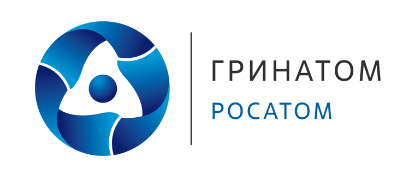 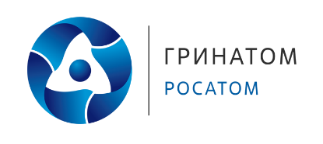 